JEUX SERIEUX EN ECONOMIE GESTIONEURO CARTEL 3000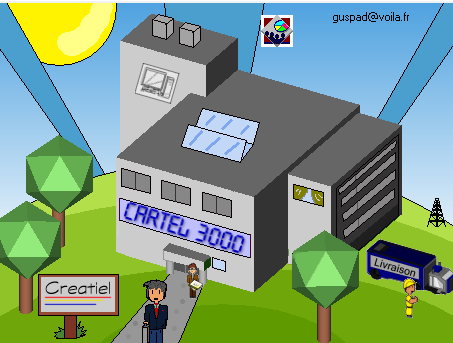 TYPE DE JEU : GESTION D’ENTREPRISEPUBLIC : Bac pro tertiaireDISCIPLINE : Economie- droit  Cartel est une société de fabrication d’ordinateurs. Le joueur doit produire des PC en achetant les pièces détachées sur un marché, fabriquer le produit, le vendre en choisissant ses clients et recruter le personnel.Lien avec le referentiel :Thème 1- 3 : les entreprises : 	Axe l’entreprise et son marché.Thème 3-1 : les ressources humaines :	Axe : le management des ressources humaines	Axe : le recrutementThème 4-1 : la production et l’organisation du travailThème 4-2 : la création de richesse par l’entreprise